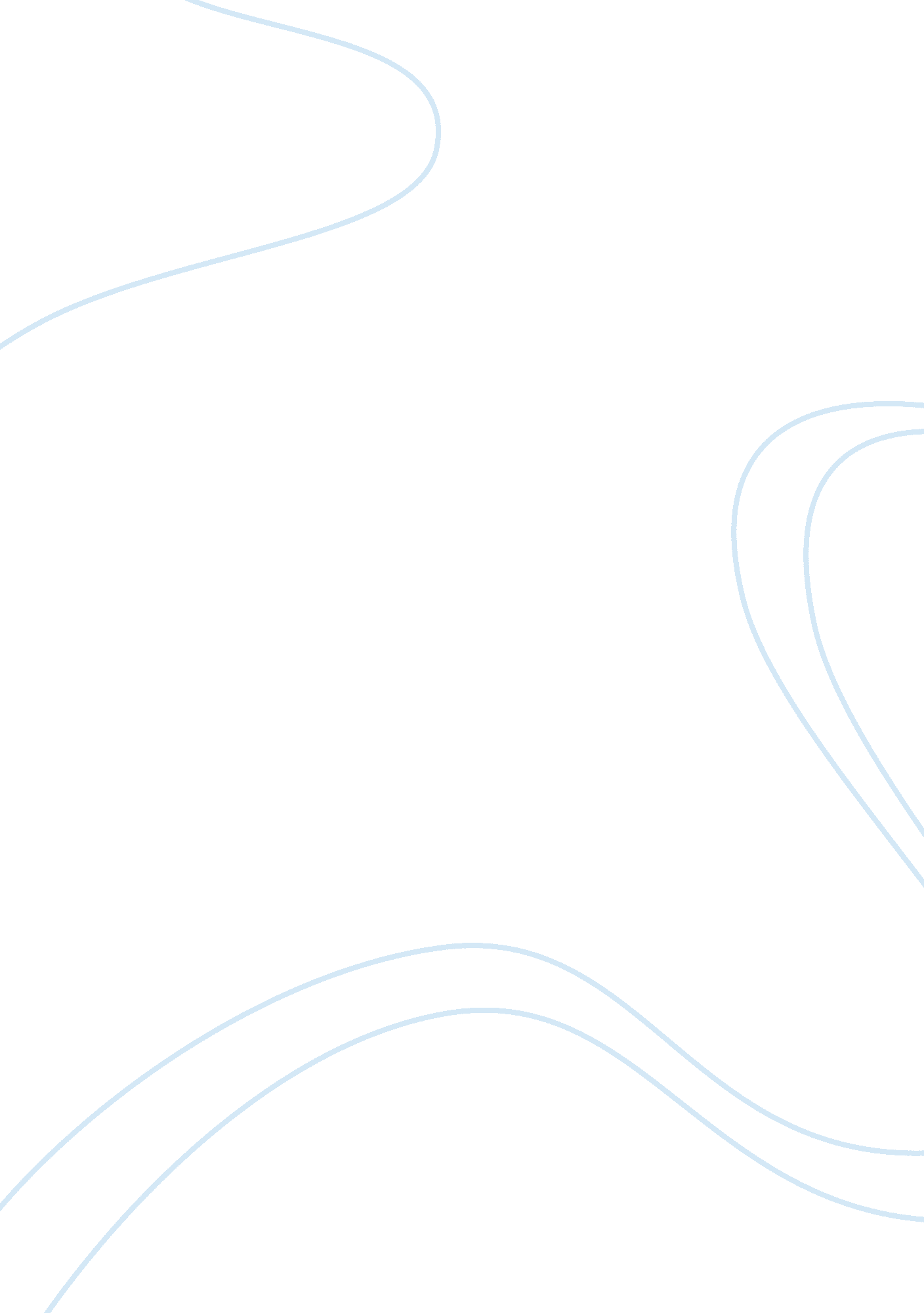 Growth and strategic planning for entrepreneurship commerce essayBusiness, Strategic Management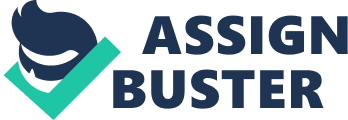 In order to understand strategic planning we need know about scheme. Strategy is grounded in the array of competitory moves and concern attacks that the management/entrepreneur depends on to bring forth successful public presentation. Strategy is direction 's game program for beef uping the organisation 's place, delighting clients, and accomplishing public presentation marks. Without a scheme, directors have no thought-out class to follow, no route map to pull off by & A ; no action plan to bring forth the intended consequence. Strategy is direction 's program and actions for forming resources and accomplishments taking into consideration the menaces & A ; chances in the environment to accomplish the mission, vision and aims of the concern to set up a sustainable competitory place. ( Chell, Haworth & A ; Brearley 1991 ) Strategy involves a series of related determinations & A ; actions with regard to organisation 's ends, takes into history internal strengths & A ; failings and external chances menaces. Good scheme and good scheme executing are the most trusty marks of good direction. A company 's scheme consists of the undermentioned concerns how to fulfill clients, that is, either to broaden or contract down the merchandise line & A ; make up one's minding on the sum of client service provided, how to turn the concern, that is, whether to concentrate on a individual concern scheme, diversify into related or unrelated industries or spread out globally, how to react to altering industry and market conditions, how best to capitalise on new chances, how to pull off each functional piece of the concern & A ; how to accomplish strategic and fiscal aims. ( Cunningham, J R & A ; Lischeron, J 1991 ) And before doing a scheme, particularly a growing scheme, an enterpriser must inquire himself the three cardinal strategic inquiries as to where we are presently, where do we desire to be in the hereafter & A ; how will we acquire at that place? Strategic Planning & A ; Management Dwight D. Eisenhower one time quoted, `` Plans are nil ; planning is everything! '' Strategic planning is a `` disciplined attempt to bring forth cardinal determinations and actions that form and steer what an organisation is, what it does, and why it does it. '' Strategic Planning helps an enterpriser to increase effectivity & A ; efficiency, better apprehension and better acquisition & A ; better determination devising, heighten organisational capablenesss, better communications and public dealingss & A ; increase political support. Strategic Management focuses on how an enterpriser implements & A ; formulates and evaluates schemes that are aimed at developing a sustainable competitory advantage which is the ground behind some houses basking greater degrees of public presentation than their rivals. Strategic direction is hence concerned with overall Product Life Cycle. Four facets that set strategic direction apart: its interdisciplinary nature, external focal point, internal focal point & A ; future waies. The importance of strategic direction lies in the fact that it gives every employee gets an chance to play a function in doing the house successful. ( Frederick, Kuratko & A ; Hodgetts, 2010 ) Strategic direction brings about a immense difference in public presentation of an organisation. Research in this country has suggested that successful companies use strategic direction constructs & A ; techniques. And their success evolves from the lucidity of their vision of what they want which is achieved by a strategic program. Strategic direction provides the enterpriser with a systematic attack to cover with the uncertainnesss of the dynamic competitory & A ; planetary environment, as irrespective the magnitude of alteration ; it must be recognized and analyzed, & A ; dealt with. Strategic direction helps the enterprisers to analyse the alterations in the state of affairs ( placing the beginnings of alteration in environment ) . With strategic direction imbibed into the concern the enterpriser can organize and concentrate better to accomplish organisation 's ends. Furthermore strategic direction allows for development of a program, communicating, coordination, & A ; cooperation among diverse facets & A ; maps of the concern. ( Lessem, 1983 ) Strategic Competitiveness can be achieved when a house successfully formulates and implements a value-creating scheme. A sustained competitory advantage occurs when a house develops a scheme that rivals are non at the same time implementing & A ; provides benefits which current and possible rivals are unable to double. A strategic direction procedure comprises of the undermentioned stairss get downing by set uping a mission, vision and aims of the concern, carry oning an internal analysis to understand the strengths & A ; failings of our concern, executing an environmental analysis to acquire a better apprehension of the external environment in which the concern operates, followed by scheme preparation, scheme execution & A ; an on-going strategic control and public presentation rating. Growth Strategy For an enterpriser to prosecute a growing scheme he must understand the ways in which a concern can turn. Market Penetration Market incursion occurs when a company enters/penetrates a market with current merchandises. The best manner to accomplish this is by deriving rivals ' clients ( portion of their market portion ) . Other ways include pulling non-users of your merchandise or convincing current clients to utilize more of your product/service ( by advertisement etc ) . Market incursion is a critical issue in analysing the growing chances for an industry. It is a simple methodological analysis to measure the possible market of a merchandise, which is defined by the sum of gross revenues made. If you are an bing concern and your rival is following a market incursion scheme, do a thorough market research appraisal of your capablenesss: Can you drive your costs down? , Can you bring forth high volume? & A ; Do you desire to sell your merchandise at a low monetary value ( and hope volume gross revenues will acquire you both the market portion and the profitableness you want ) ? If you answer no to any of these inquiries, do n't follow this incursion scheme ( or at least, see this scheme really carefully ) . However, if you are a new concern sing this scheme in a new, or barely populated, market, concentrate on how to drive your costs down and your efficiencies up. Market Development Market development is the name given to a growing scheme where the concern seeks to sell its bing merchandises into new markets. There are many possible ways of nearing this scheme, including: aˆ? New geographical markets aˆ? New merchandise dimensions or packaging aˆ? New distribution channels aˆ? Different pricing policies to pull different clients or make new market sections A market development scheme marks non-buying clients in presently targeted sections. It besides targets new clients in new sections. ( Deakins 1996 ) An enterpriser must believe about the undermentioned facets before implementing a market development scheme: the profitableness of the scheme, will it necessitate the debut of modified or new merchandises, the research to understand the client and channel of distribution. The enterpriser could utilize four groups to concentrate to the market section determination: already bing clients, the rival clients, the non-buying clients in current sections, & A ; altogether new sections. Market development can be broken into three stages: Targeting your clients. Measuring their demands. Communicating with them and, Ideally constructing a community. For e. g. : Wine Australia is the taking participant in the strategic selling of Australian vino overseas, which works on placing new markets and the implementing growing schemes and activities in each of these markets. Their broad runing Market development Programs include consumer and trade tasting seminars, engagement in trade carnivals, and set uping sponsored visits to Australia by journalists and trade forces through an International Visits Program. Merchandise Development Merchandise development is the name given to a growing scheme where a concern aims to present new merchandises into bing markets. This scheme may necessitate the development of new competences and requires the concern to develop modified merchandises which can appeal to bing markets. Merchandise development scheme purposes at accomplishing growing through presenting new merchandises in bing markets. The new productsA could non basically be new merchandises but could be improved versions of an bing merchandise or substitutes functioning the same demand catering to the sameA A market as at nowadays. Merchandise development scheme is usuallyA carried out through quality betterment such as better, stronger, A bigger, immensely improved merchandise, conveying improvementsA in characteristics such as expandingA product'sA convenience, changingA size of merchandises, versatility, safety, A alteration in its weight, stuffs and accoutrements etc, manner betterment increasing the product'sA aesthetic entreaty such as new scooter or motor cycleA theoretical accounts, new packaging etc. This scheme is frequently adoptedA to pull satisfied clients to lengthen the life cycleA of current merchandises or toA take advantage of a favorite repute or trade name name. McDonalds is one of the best illustrations of companies strategising on merchandise development. If your company does n't hold the clip or money for this procedure, so likely you ca n't afford non to aim your client, truly listen to their demands, and communicate with a choice panel of them. The Chicken Treat narrative & A ; Boost Juice are authoritative Western Australian success narrative following a merchandise development scheme to turn. Diversification Diversification is the name given to the growing scheme where a concern markets new merchandises in new markets. This is an inherently more hazard scheme because the concern is traveling into markets in which it has little or no experience. For a concern to follow a variegation scheme, hence, it must hold a clear thought about what it expects to derive from the scheme and an honorable appraisal of the hazards. Diversification is portion of the four chief growing schemes defined by the Product/Market Ansoff matrix: in which he highlighted that a variegation scheme is really different from the other three schemes, discussed above. The first three schemes are normally pursued with the same proficient, trading & A ; fiscal resources used for the original merchandise line, whereas variegation requires a company to get new accomplishments, new techniques and new installations. ( Timmons & A ; Spinelli, 2007 ) The schemes of variegation can include assorted schemes like internally developing new merchandises or markets, confederation with a complementary company, acquisition of a house, and distributing or importing a merchandises line manufactured by another house, licencing of new engineerings. Normally, the concluding scheme of variegation involves a combination of about these options. This combination is determined depending on available chances and consistence with the aims and the resources of the company. Diversification is the riskiest of the four schemes and requires the most careful probe. Traveling into an unknown market with an unfamiliar merchandise offering implies a deficiency of expertness in the new accomplishments and techniques required. Therefore, the company faces great uncertainness. Furthermore, variegation might needfully demand important expanding of fiscal & A ; human resources, which may deflect the enterpriser from focal point, committedness, and sustained investings in the nucleus industries. ( Hindle & A ; Gillin 1991 ) Therefore, a house should choose for variegation merely when the current merchandise or current market orientation does non offer farther growing chances. Different trials can be done, to mensurate the opportunities of success of variegation scheme: The attractiveness trial: the industry has to be either attractive or capable of being made attractive. The cost-of-entry trial: the cost of entry must non be excessively expensive which may impact future net incomes. The better-off trial: the new unit must either derive competitory advantage from its nexus with the corporation or frailty versa. Because of the high hazards involved in this scheme, many companies attempt to diversify hold failed. However, there have been a few companies who have been successful in implementing the variegation scheme: Walt Disney diversified to theme Parkss & A ; holiday belongingss from bring forthing animated films Virgin Media expand from music bring forthing to travels and nomadic phones Canon company broaden their skylines from a camera-making company into bring forthing an wholly new scope of office equipment. CONCLUSION & A ; RECOMMENDATIONS When sing growing of a company, one should see the concern theoretical account of the organisation and how it lends itself to growing. Three countries that an enterpriser should concentrate on are the gross theoretical account, the operational theoretical account, and the hard currency flow theoretical account. Since variegation is the riskiest of all the schemes available for growing, it would be advisable for the enterpriser to concentrate on Product development scheme through new merchandises in bing markets. Furthermore, since it is a new concern it is hard for the enterpriser to drive down costs & As ; selling the merchandise at a low monetary value would non be advisable. The best manner how the enterpriser can turn the concern is looking for new geographical markets, new merchandise dimensions or packaging, new distribution channels or different pricing policies to pull different clients or make new market sections. Mentions Boost Juice 2010, Retrieved on 24 February 2011, from & lt ; hypertext transfer protocol: //www. boostjuice. com. au/ # /about-boost/about-history & gt ; Chell, E, Haworth, J & A ; Brearley, S 1991, The Entrepreneurial Personality: Concepts, Cases, and Categories, Routledge, London. Chicken Treat, 2010, Retrieved on 24 February 2011, from & lt ; hypertext transfer protocol: //www. chickentreat. com. au/default. aspx? MenuID= 8 & gt ; Cunningham, J R & A ; Lischeron, J 1991, 'Defining entrepreneurship ' , Journal of Small Business Management, vol. 29, January, pp. 45-59. Deakins, D 1996, Entrepreneurship and Small Firms, McGraw-Hill, London. Drucker, P F 1992, 'The large power of small thoughts ' , The Entrepreneurial Venture: Readings, Harvard Business School, Boston, MA, pp. 65-72. Frederick, H H, Kuratko, D F & A ; Hodgetts, R M 2010, Entrepreneurship: Theory, Process, and Practice, Thomson, Victoria, Australia. Fulop, L 1987, 'Issues and development in entrepreneurial ventures in Australia ' , Management Forum, vol. 13, no. 1, pp. 24-36. Hindle, K & A ; Gillin, M 1991, 'Government engagement in entrepreneurship and new concern creative activity in Australia ' , Entrepreneurship and Regional Development, vol. 3, oct-dec, pp. 379-391. Hisrich, R D & A ; Peters, M P 1992, Entrepreneurship - Start, Developing, and Pull offing a New Enterprise, Irwin, Homewood, IL. Holt, D H 1992, Entrepreneurship: New Venture Creation, Englewood Cliffs, Prentice Hall, NJ. Khan E A, 2005, 'Factors Affecting the Growth of Entrepreneurship in Small-Scale Business ' Business Review, vol. 05, no. 02, pp. 33-38. Lessem, R 1983, 'The art of entrepreneurship ' , Journal of General Management, vol. 8, no. 3, pp. 39-49. Timmons, J A & A ; Spinelli, S 2007, New Venture Creation: Entrepreneurship for the twenty-first Century, McGraw-Hill/Irwin, New York. Vesper, K H 1990, New Venture Strategies, Prentice Hall, Englewood Cliffs, NJ. 